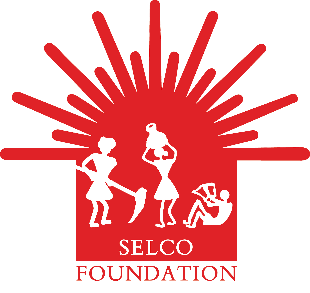 SELCO Foundation hereby invites bids to assess the impact of Decentralized Renewable energy (DRE) program in last mile public health facilities in two states Karnataka and Meghalaya. during the period 05th May 2022 to 30th September 2022.The Tender Estimated value is Approximately ₹ 40,00,000/- (Rupees Forty Lakhs Only)The link for the tender is:https://selcofoundation.org/which can be downloaded from 16-04-2022. Bids, as per the terms and conditions should be submitted to the undersigned, at the above-mentioned address by 4pm on or before 28-04-2022.Chief Executive Officer – SELCO Foundation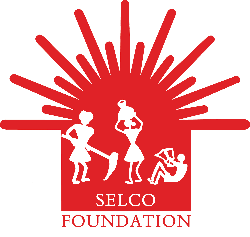 SELCO FOUNDATIONTENDER NOTIFICATIONFORTO ASSESS THE IMPACT OF DECENTRALIZED RENEWABLE ENERGY(DRE) PROGRAM IN LAST MILE PUBLIC HEALTH FACILITIES IN TWO STATES - KARNATAKA AND MEGHALAYA IN INDIA TENDER DOCUMENTAddress for CommunicationSELCO Foundation#690, 15th Cross Rd, J P Nagar – 2nd PhaseBangalore, Karnataka – 560078Telephone: 080-26493145e-mail: procurement@selcofoundation.orgDISCLAIMER
NIT No: This tender by SELCO Foundation is for selection of vendors for the work to assess the impact of Decentralized Renewable energy (DRE) program in last mile public health facilities in two states- Karnataka and Meghalaya in India NOTE: SELCO Foundation has the right to award the work under this tender to single or multiple vendors based on the applicant enterprise meeting the criteria, suitability of the assessment and evaluation approach and lowest quote ascertained through this tender. Though adequate care has been taken while preparing the Notice Inviting Tender (NIT) document, the Bidders shall satisfy themselves that the document is complete in all respects. Intimation of any discrepancy shall be given to this office immediately. If no intimation is received from any Bidder within seven (7) days from the date of notification of Request for Proposal (RfP)/ Issue of the RfP documents, it shall be considered that the RfP document is complete in all respects and has been received by the Bidder.SELCO Foundation reserves the right to cancel/ withdraw this invitation for bids without assigning any reason and shall bear no liability whatsoever consequent upon such a decision SELCO Foundation reserves the right to modify, amend or supplement this document. While this RfP has been prepared in good faith, neither SELCO Foundation nor their employees or advisors make any representation or warranty, express or implied, or accept any responsibility or liability, whatsoever, in respect of any statements or omissions herein, or the accuracy, completeness or reliability of information, and shall incur no liability under any law, statute, rules or regulations as to the accuracy, reliability or completeness of this RfP, even if any loss or damage is caused by any act or omission on their part.CONTENTS OF BID DOCUMENTList of Documents to be Submitted in First Cover (In technical bid)List of Documents to be Submitted in Second Cover (In financial bid)SELCO FOUNDATION#690 15th Cross J P Nagar 2nd PhaseBangalore - 560078Telephone: 080-26493145e-mail: procurement@selcofoundation.orgTENDER No: 01/2022-2023                                  Dated 16-04-2022NOTICE INVITATION TENDERChief Executive Officer of SELCO Foundation, Karnataka State, India hereby invites bids to assess the impact of Decentralized Renewable energy (DRE) program in last mile public health facilities in two states -Karnataka and Meghalaya in IndiaInterested and eligible bidders may furnish the Technical & Commercial Bids for the work to assess the impact of Decentralized Renewable energy (DRE) program in last mile public health facilities in two states -Karnataka and Meghalaya in India to the below mentioned address:SELCO Foundation - Tender Ref No - 01/2022-2023#690 15th Cross J P Nagar 2nd PhaseBangalore - 560078Telephone: 080-26493145e-mail: procurement@selcofoundation.orgAny further information or clarification may obtain either in person or through phone during office hours from the office of the SELCO Foundation Ph: 080-2649 3145 or through the email – procurement@selcofoundation.orgINSTRUCTION TO BIDDERSScope of the Work The broad scope of the work is to assess the impact of Decentralized Renewable energy (DRE) program in last mile public health facilities in two states - Karnataka and Meghalaya in IndiaEligibility Criteria for Participating in the BiddingThe bidding organizations require an average annual turnover of 2 Crores over the last two financial years, and must have employed as on 31.12.2021 at least 10 person’s full time. As proof of this, the bidder must submit the turnover certificate certified by Charted Accountant. Subcontracting the works under this tender will not be permitted. Should have Audited IT return for last 3 financial years.Should have PAN card for the Organization. Should have GST certificate of the Organization. The bidder must be a company (registered under Indian Companies Act 1956) or a Partnership Firm (registered under Indian Partnership Act 1932) or a Sole Proprietorship Firm. Net Worth of the bidder in the last Financial Year (2021-22) should be Positive. “Net Worth” as per section 2 (57) of the Companies Act, 2013 means the aggregate value of the paid-up share capital and all reserves created out of the profits and securities premium account, after deducting the aggregate value of the accumulated losses, deferred expenditure and miscellaneous expenditure not written off, as per the audited balance sheet, but does not include reserves created out of revaluation of assets, write-back of depreciation and amalgamation.The bidder should have at least one or more cumulative experience of executing contracts of said nature. As proof of such experience, the bidder must submit the work completion certificates in the format below in favour of each work order issued. If the work order is from any private firm, then it is mandatory to submit TDS certificate which mentions the bidder’s name, along with completion certificate issued by private firm.The Bidder firm / company must have Technical experienceThe organization should have in house capacity to scientifically design, validate and justify research methodology and publish the articles in peer-reviewed journalsThe organization should have experience in carrying evaluation studies in public health sector. Having experience of working in renewable energy projects would be an added valueHave in-house capacity to execute the field assignment. Experience of having worked in the North east especially in the State of Meghalaya would be an added advantage. Previous working experience in conducting impact/evaluation studies with government stake holders will beneficial. The proposals submitted by the Bidder firm will be evaluated and examined by an expert in- house committee through a scoring process. The final selection will rest with competent authority of SELCO Foundation. Eligible/ Interested firms are requested to submit their Expression of Interest (EOI) with all supporting documents listed as per Annexure 3 Cost of bidding:The bidder shall bear all costs associated with the preparation and submission of Bid to the Chief Executive Officer, SELCO Foundation herein after referred to as “the Purchaser” will in no case be responsible or liable for these costs, regardless of the conduct or outcome of the bidding process.Technical proposal shall contain:Particulars of the Firm as per Annexure - 2Checklist of Documents to be submitted in First Envelope as per Annexure - 3The bidder has to sign all the pages of the documents as token of acceptance of all terms and conditions.Financial bid shall contain:The rate quoted to assess the impact of Decentralized Renewable energy (DRE) program in last mile public health facilities in two states - Karnataka and Meghalaya in India. It should include all taxes levied by the State & Central Govt., travel costs for physical meetings, printing, designing of any reports, external party costs etc if any. Structure of the proposalThe proposal should contain a very brief company profile followed by a detailed approach and methodology to execute the impact assessment.  The proposal should also contain the project timeline highlighting milestones and deliverables. Elaborate the roles and responsibilities of the different team members and backstop arrangement available for suggested human resource in the proposal.  The entire proposal including approach and methodology proposed, CVs etc., needs to be in English. Each CVs need to be in uniform format with a maximum of three pages.Price schedule:The Bidder shall complete the price schedule as per Annexure 4 - PRICE SCHEDULE furnished in the Bidding Documents, indicating the total cost towards to assess the impact of Decentralized Renewable energy (DRE) program in last mile public health facilities in two states - Karnataka and Meghalaya as per scope and deliverables mentioned in Annexure- 1- SCOPE AND DELIVERABLES.  SELCO Foundation will not pay any extra charges over and above rate quoted by the Bidder.Fixed price:Prices quoted by the Bidder are firm final and binding and not subject to variation on any account. A bid submitted with an adjustable price quotation will be treated as nonresponsive and rejected. The quotation will remain valid till 31st March 2023 from the date of opening the second envelope (financial bid). A Bid valid for a shorter period shall be rejected by the Purchaser as non-responsive.Format and Signing of Bid:The Bidder shall give a set of hard copies of all the documents in the sealed cover. The Bids could be submitted by hand or post/courier to the below mentioned address:Procurement Officer- Tender Ref No - 01/2022-2023,SELCO Foundation,#690, 15th Cross, 2nd Phase, JP Nagar, Bengaluru- 560078.Deadline for Submission of Bids:Bids must be received by the Purchaser not later than the time and date specified in the invitation for Bids (Section I). The Purchaser may, at its discretion, extend this deadline for submission of bid by amending the bid Documents in which case all rights and obligations of the Purchaser and Bidders previously subject to the deadline will thereafter be subject to the deadline as extended.Tender Opening and Evaluation:The Technical & Financial bids will be opened on same day itself or later separately. The Purchase committee may contact the bidders to seek clarifications on the proposed methodology and understanding of scope of works submitted along with the technical bid.  The financial bids (Second Cover), of only technically qualified bidders will be opened. The Bidders Names, Bid Modifications, or Withdrawals, bid prices, Discounts and the presence or absence of the requisite details as the Purchaser, at its discretion, may consider appropriate will be recorded by the Purchase Committee of SECLO Foundation. No Bid shall be rejected at bid opening, except for late bids, which will be rejected. Proposal evaluation scores:Experience of firm – 20 points: Firm should have at least 5 years of experience in conducting evaluation research in development sector, specifically in public health, along with having conducted at least 5 evaluation studies preferably using  mixed methods approach.Human resources allocated - 20 points: Professionals with capabilities and experience, and essential qualifications to carry out the tasks (as specified in Annexure 1)Approach and methodology proposed – 40 points: Understanding the requirement of the TENDER, a study design, with appropriate methods and approach to collect quality data to fulfil study objectives, timelines and deliverablesBudget proposed- 20 points: Realistic budget to complete all the activities involved in completion of the researchClarification of Bids:During evaluation of Bids, the purchaser may, at its discretion, ask the Bidder for a clarification of its bid. The request for clarification and the response shall be in writing and no change in prices or substances of the Bid shall be sought, offered or permitted.SF may invite shortlisted organizations to present their technical presentation and approach to a committee which will help SF in making final selection.Preliminary Examination:The purchaser will examine the Bids to determine whether they are complete, whether any computational errors have been made, whether required sureties have been furnished, whether the documents have been properly signed, and whether the bids are generally in order.Arithmetical errors will be rectified on the following basis. If there is a discrepancy between words and figures, the lowest of the two shall prevail and the bid shall stand corrected to that effect. The purchaser may waive any minor infirmity or non- conformity or irregularity in a bid, which does not constitute a material deviation, provided such a waiver does not prejudice or affect the relative ranking of any bidder.Acceptance or rejection of bids:Chief Executive Officer, SELCO Foundation reserves the right to accept or reject any bid and to annul the bidding process and reject all bids at any time prior to award of contract, without there by incurring any liability or any obligation to inform the affected bidder or bidders of the grounds for the said action.Any Bid with incomplete information is liable for rejection.Annexure 1 : Scope and Deliverables Study objectivesTo assess the impact of solar PV based electrification on energy and health outcomes in last mile public health facilities – Sub-center(SC), Health and Wellness Center(HWC), Primary Health Center (PHC).Study sitesNumber of Public Health facilities by type in the study states that received DRE-InterventionScope of WorkTo achieve the above-mentioned objectives SF intends to engage a reputed research agency with proven experience on conducting research in public health sector.  Overall scope of the work is outlined as below: To assess the extent to which the DRE program has impacted the performance of public health facilities and examine factors contributing to sustainability and institutionalization of the program, we expect the agency to deliver as outlined belowUnderstand the scope of work and develop a plan of action with timelines for each and every deliverable Develop a robust research design with appropriate methodology that aid to achieve objectives. The design must be informed by the review existing literature (published, grey literature) that is systematically undertaken and documentedDevelop and translate study tools, consent forms  in the local languages (Hindi, Kannada, Khasi, Pnar and Garo), as required. Develop digital tools to capture real time data and ensure that the data is received in a timely manner, and pilot test the tools prior the final data collectionSelect and train suitably qualified field investigators (having prior experience of data collection in local language) to collect data.Plan filed staff recruitment, training and the data collection in consultation with SFTrain filed research adequately on research ethics Obtain Ethics committee approval (approval for photographs also to be taken) and share a copy of the same with SFCollect data from the relevant stakeholder/respondent’s selected based on appropriate criteria keeping the study objectives in mindDevelop a data analysis plan (qualitative and quantitative) using appropriate statistical methods and software. Document findings and observations in a detailed structured report (in word and slide deck format), highlighting, challenges, opportunities in each state for DRE program, and also present 2-3 cases studies/ best practices in each state. Publish research paper for indexed journal in collaboration with SF Task to be performed by the bidder SF is seeking the services of a specialized firm to conduct a study in two learning sites (Karnataka and Meghalaya), and submit the deliverables as expected within stipulated time (within 5 months of signing contract)Deliverables and timelinesInception report: A report covering the points listed below to be submitted within 20 days of the signing of the contract. The report must include:A detailed description of appropriate study design, by keeping objectives into consideration, including summary of extensive literature review with citations, a conceptual framework, research methodology, suggested study instruments, and timelines for data collection, plan for data analysis (specify software used for analysis), and a plan for dissemination and documentation and publication of the study findings.Share the profile of the research team and the training plan, and Plan for publications in peer reviewed journals (potential list of journals, title, etc)A brief report on pilot testing of the tools, along with final tools within 30 days of signing of the contractA letter of approval by Institutional Ethics Committee (IEC) within 60 days of signing of the contractData collection to be completed withing 90 days of signing of contract. Slide decks with preliminary findings to be submitted within 15 days of the completion of data collection.  Dissemination of preliminary findings preferably to be done in person at SF office in BangaloreShare draft report within 30 days of the completion of data collectionFinal reports, photographs (relevant) and slide decks specific to states, after both the parties (agency, and SF) review the draft reportFinal manuscript to be submitted to journal within 150 days of signing of the contractRaw as well as cleaned and labelled data sets collected through quantitative survey, and transcripts of qualitative Interviews (audio and transcripts, analyse data: code book, themes etc) must be submitted within 7 days of the submission of final of the report.The agency should provide a clear realistic timeline for the various stages such as: inception phase, developing data collection tools, translation (if required), pilot-testing of tools, training of the field investigators, final report and manuscript submission. These are suggestive heads (line items) and these should be included but, need not be limiting to list other items that are important.Personnel/ Human resource requirement Assignment of human resources by human days throughout the duration of the study  The bidder is required to assign the role and number human days spread across 5 monthsSpecified qualifications, expertise and skill setsThe bidder is required to provide details of human resource suited to filling the positions described, on the basis of their CVs, the range of tasks involved and the required qualifications.The below specified qualifications represent the requirements to reach the maximum number of points. The bidder should provide relevant documents to demonstrate the below mentioned skill sets Research lead:Tasks:Overall responsibility for the completion of the research assignment, within stipulated time, as expected of the contractor (leading the team, provide technical guidance, responsible for the quality of the deliverables and deadlines)Coordination and communication with SF and relevant stakeholders in filed.  Personnel management as well as planning and steering assignments and supporting the team in successful completion of assignment.Qualification and experience:Social scientist  in population studies/ social science , with PhD is preferred. Minimum 10 years’ experience in managing large scale evaluation and learning research projects in development sector, specifically in public health sector, 10 research articles published in national and/ international journalsGood business language skills in English, HindiResearch coordinator  Tasks:Overall execution of the research assignment.Facilitate coordination between the teams (data collection, analysis and report writing) involved in the study.Facilitate coordination and communication between the filed team and the relevant stakeholders in the filedSupport research lead in study design, pilot testing of study tools, data interpretation and report and manuscript writingSupport research lead in meeting the deliverables on timeQualification and experience:Demographer- public health researcher with PhD in demography/ statistics, is preferred5 years’ experience working on evaluation and learning projects in development sectors5 research articles published in national and/ international journalsGood business language skills in English, HindiQuantitative research specialist  Tasks:Analysis of quantitative data using appropriate  softwareData tabulation and interpretation  Identify / highlight key findings that are relevant for further explorationIdentify and document case studiesQualification and experience:Masters in Demography/ statistics with expertise in designing and analysis of quantitative data using appropriate software (STATA/SPSS and Excel) 2-5 years’ experience working on large data setsGood business language skills in English, HindiQualitative research specialist Tasks:Design analytical frameworkCode, and conduct analysis using software ( NviVo, Atlas ti)Interpret data and outline study findings and substantiate with relevant quotes.Identify and document case studiesQualification and experience:Maters in Social science, or Public health, is preferred. 2-5 years of experience working on qualitative research projects, and capable of analyzing data using NVivO/ ATLAS tiGood business language skills in English, HindiField supervisorTasks:Attend training and understand the purpose of the proposed assignment.Plan and implement data collection as expected. Coordinate with relevant stakeholder in the field and with research coordinatorMonitor and Supervise data collectors and support them to collect the quality dataEnsure that data collectors follow study protocols. Collect the formats/data from data collectors and maintain the records of the sameSubmit all the study records/ tools/devises/notes as expectedQualification and experience:Graduate with 2-5 years experience in management of overall data collection activity in the filedGood business language skills in Hindi, Kannada and EnglishField data collector Tasks:Attend training and understand the purpose of the proposed assignment.Collect data from field using research tools developed for the study covering relevant stakeholders. Record data as per study protocolFollow study procedures and protocols as expectedSubmit all the records/ tools/devises/notes as expectedQualification and experience:Graduate with 2-5 years’ experience in data collection (qualitative and quantitative)Good language skills in Hindi, Kannada/Garo/Khasi and EnglishSF’s role:SF will provide insights on the evaluation methodology. Tools and training of field researcher, report and research paper publicationSF will coordinate with the state and district Public Health officials to seek approval for field-data collectionPoint of Contact (PoC): It is expected that the bidder shall designate a   PoC, who shall communicate on a bi- weekly basis with the PoC of SF. All reports, slides, presentations and other media and information material need to be submitted to SF in soft copy and in editable formats.  Estimated Timeline for the completion of project is 5 months from the date of contract. Timelines shall strictly adhere, and delays in any of the deliverables shall be reported and aligned with SF in advance.  Branding: Materials and products (deliverables) provided under this contract is the property of the SF, as per the SF ’s general conditions of contract. All deliverables will have the logos of the SF and the bidder on the cover pages, unless otherwise The SF reserves the right to publish any deliverables/output of the impact study.Dissemination and learning: The bidder shall not to publish on its own the outputs, process, outcomes or impacts of this assignment without prior permission or co-authorship of the SF. ANNEXURE 2: DETAILS OF THE ORGANISATIONSignature of the bidder and address with sealDate:             ANNEXURE 3: I abide by all the above terms & conditions.PLACE:DATE:SIGNATURE OF THE BIDDER and with office sealANNEXURE 4: PRICE SCHEDULEPARTICUILARS TOBE SUBMITED IN THE FINANCIAL BID (SECOND COVER).PRICE SCHEDULE FOR TO CONDUCT ASSESS THE IMPACT OF DECENTRALIZED RENEWABLE ENERGY(DRE) PROGRAM IN LAST MILE PUBLIC HEALTH FACILITIES IN TWO STATES (KARNATAKA AND MEGHALAYA)The rate quoted to conduct assess the impact of Decentralized Renewable energy (DRE) program in last mile public health facilities in two states - Karnataka and Meghalaya should include all taxes levied by the State & Central Govt., travel costs for physical meetings if any.CONDITIONS:If our tender is accepted, we here by undertake to abide as per the stipulated Terms and Conditions, to provide services narrated in the Annexure 1 – scope and deliverables  We agree to abide by this tender for and if the award is made to us, in executing the above contract we will strictly observe the laws against fraud and corruption in force in India namely “Prevention of corruption act 1988”.We understand that you are not bound to determine the price based on the lowest offer that you may receive. We accept that all disputes between parties will be adjudicated by a competent court in Bangalore, India.I, ___________________________________ (Name of signatory) on behalf of the bidder _____________________________ (Name of the bidder), hereby certify that I have noted the scope and deliverables  mentioned and the prices quoted above are as per the details specified and in compliance with Annexure 1.Dated this…………. day of…………2022Signature(Name and Address of the Bidder with seal)(In the capacity of…………. Duly authorized to sign the Tender for and on behalfof____________________)Section No.DescriptionPage No.Section 1Bid Invitation05Section 2Instruction to Bidders06-09Section 3Scope and Deliverables 10-14TableDescriptionPage No.Table 1Details of the organisation15Table 2Check list of documents to be submitted in first cover16TableDescriptionPage No.Table 1Price Schedule17-181.Tender Ref No.01/2022-20232.Last date & time for the bid submission 28-04-2022, 4.00 PM3.Opening date of first cover (technical bid) & second cover (financial bid)29-04-2022, 4.00 PM4.Venue of acceptance and opening of tenders.SELCO Foundation, BangaloreSL. No.Name of the Organization/BeneficiaryReference of Work Order/Supply Order issuedNature of service provided Date of project completionReference of Work Completion CertificateStateSCHWCPHCTotalKarnataka24086110Meghalaya1001113124Total1241199234RoleNo of personals Human days-spread across 5 months (approximate)Research lead110Research coordinator115Quantitative research specialist 130Qualitative research specialist 140Field supervisor2(30 X1)2 = 60Filed data collectors20(30X10)2= 6001Name of the Organisation  2Year of starting the organization & registrationnumber (photocopy of registration certificate or any other relevant document to be enclosed)3Name of the authorized signatory for agreement with Designation 4Address of the Service Provider/bidder (along with phone no.& pin code)5Legal Status of Service provider/Bidder Proprietorship / Partnership/ Pvt Ltd / Limited/others5GSTINPAN No. of Income Tax Dept. (Photocopy of Income Tax (IT)) returns for the last 02 Financial Year to be enclosed6Audit reports for the last 02 year (Certified copy ofChartered Account’ report in P&L account to be enclosed)7Particulars of total strength of staff available in the organization Sl.No.DescriptionWhether the Document is enclosed or notPage No. Fromand to1Details of Organization as per Annexure 2YES/NO2Copies showing the legal status, places ofregistration and principal place of business of the firmYES/NO3Copies of audited financial statements for the last 2 financial yearsYES/NO4Copies of GST registration and GST returns filled in the last 02 financial yearsYES/NO5Copies of income tax registration and income taxreturns filled in the last 02 financial years.YES/NO6Letter of declaration to confirm that the bidder has not been black listed by any entity or institution YES/NO7Proposal outlining the approach and methodology, key activities, timelines, and budgetYES/NO8Organizational profile and past experience relevant to this projectYES/NO92 Sample reports of previous work, 2 recently published articles by team members, who would be part of the studyYES/NO10CVs of project personnel who would be involved in this projectYES/NOFinancial ProposalFinancial ProposalFinancial ProposalSI NoFee ParticularsAmount In INR1Professional Fees (A)2Field Expense (B)3Data Management (Transcription and analysis) – C4Other Expenses ( D )5Any Additional Expenses (E) Sub Total (A+B+C+D+E)GST@    %Grant Total Price BreakupsPrice BreakupsPrice BreakupsPrice BreakupsPrice BreakupsProfessional Fees (A)Professional Fees (A)Professional Fees (A)Professional Fees (A)Professional Fees (A)S noName of Key ProfessionalProposed PositionProposed DaysAmountSub Total (A)Sub Total (A)Sub Total (A)Sub Total (A)Other Expenses (C)Other Expenses (C)1 IRB/IEC fees2Reports / Documents/Publications processing fees Sub Total (C)Sub Total (C)